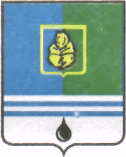 РАСПОРЯЖЕНИЕАДМИНИСТРАЦИИ  ГОРОДА  КОГАЛЫМАХанты-Мансийского автономного округа - ЮгрыОт «11»    сентября   2014 г.                                       		 №181-рОб утверждении Положения Об Управлении культуры,спорта и молодёжной политики Администрации города Когалыма В соответствии с Уставом города Когалыма, на основании решения Думы города Когалыма от 18.03.2014 №403-ГД «О реорганизации муниципального казённого учреждения Управление культуры, спорта и молодёжной политики Администрации города Когалыма» в связи с присоединением к муниципальному казенному учреждению Администрация города Когалыма: 1. Утвердить Положение об Управлении культуры, спорта и молодёжной политики Администрации города Когалыма согласно приложению к настоящему распоряжению. 2. Настоящее распоряжение распространяет свое действие на правоотношения, возникшие с 01.07.2014.3. Опубликовать настоящее распоряжение и приложение к нему в газете «Когалымский вестник» и разместить на официальном сайте Администрации города Когалыма в сети Интернет (www.admkogalym.ru). 4. Контроль за выполнением распоряжения возложить на заместителя главы Администрации города Когалыма О.B.Мартынову. Глава Администрации города Когалыма			    В.И.Степура Согласовано:начальник УКСиМП				Л.А.ЗаремскаяСогласовано:председатель КФ				М.Г.Рыбачокначальник УЭ					Е.Г.Загорскаяначальник ЮУ					И.А.Леонтьеваспец.-эксперт ОО ЮУ				Г.И.МиквельманПодготовил:зам. начальника УКСиМП			А.Б.ЖуковРазослать: А.Е.Зубович, Т.И.Черных, О.В.Мартынова, УКСиМП, ЮУ, УО, УОДОМСПриложениек распоряжению Администрациигорода Когалыма от 11.09.2014 №181-рПОЛОЖЕНИЕ об Управлении культуры, спорта и молодёжной политики Администрации города Когалыма1. Общие положения 1.1. Положение об Управлении культуры, спорта и молодёжной политики Администрации города Когалыма (далее - Положение) устанавливает полномочия и порядок деятельности Управления культуры, спорта и молодёжной политики Администрации города Когалыма (далее - Управление). 1.2. Управление является структурным подразделением Администрации города Когалыма без прав юридического лица и осуществляет её полномочия по решению вопросов местного значения в сфере культуры, спорта и молодёжной политики в соответствии с действующим законодательством Российской Федерации. Управление подчиняется главе Администрации города Когалыма, действует под общим руководством заместителя главы Администрации города Когалыма, курирующего деятельность Управления. 1.3. Управление в своей деятельности руководствуется Конституцией Российской Федерации, федеральными законами, нормативными правовыми актами, Президента Российской Федерации, Правительства Российской Федерации, федеральных органов исполнительной власти, правовыми актами Ханты-Мансийского автономного округа - Югры, Уставом города Когалыма, иными муниципальными правовыми актами города Когалыма, а также настоящим Положением. 1.4. Положение об Управлении утверждается распоряжением Администрации города Когалыма. 1.5. Полное наименование Управления - Управление культуры, спорта и молодёжной политики Администрации города Когалыма. 1.6. Структура Управления в графическом изображении изложена в приложении к настоящему Положению (Приложение № 1). 1.7. Сокращённое наименование - УКСиМП Администрации г.Когалыма. 1.8. Управление имеет печать, штамп, бланк (Приложение №2) со своим наименованием. 1.9. Местонахождение Управления: 628481, Россия, Тюменская область, Ханты-Мансийский автономный округ - Югра, город Когалым, улица Дружбы Народов, дом 7. 1.10. Работники Управления принимаются на работу и увольняются в установленном порядке по распоряжению главы Администрации города Когалыма. 1.11. Управление взаимодействует с другими структурными подразделениями Администрации города Когалыма, органами местного самоуправления, а также с предприятиями и организациями в порядке делопроизводства, установленном действующим законодательством Российской Федерации, Администрации города Когалыма в пределах своих полномочий. 2. Основные задачи Управления2.1. Основными задачами Управления являются: обеспечение реализации государственной политики в области культуры, физической культуры, спорта и молодёжной политики в городе Когалыме; определение приоритетных направлений развития культуры, физической культуры, спорта и молодёжной политики в городе Когалыме; разработка и реализация комплексных программ развития культуры, физической культуры и спорта, молодёжной политики в городе Когалыме; создание условий для обеспечения жителей города Когалыма услугами по организации досуга и услугами муниципальных учреждений культуры, спорта и молодёжной политики города Когалыма (далее - Учреждения); создание условий для плодотворной работы Учреждений; методическое руководство и координация деятельности Учреждений; формирование эффективной системы подготовки и проведения городских культурно-массовых мероприятий, спортивно-массовых мероприятий;сохранение и развитие профессионального искусства и самодеятельного художественного творчества в городе Когалыме;обеспечение условий для развития физической культуры и массового спорта в городе Когалыме;организация мероприятий по работе с детьми и молодёжью в городе Когалыме;создание условий для временного трудоустройства молодежи в городе Когалыме.3. Основные функции УправленияУправление в соответствии с возложенными на него задачами осуществляет следующие функции: 3.1. Разрабатывает муниципальные программы в сфере культуры, спорта и молодёжной политики. 3.2. Разрабатывает проекты решений Думы города Когалыма, постановлений и распоряжений Администрации города Когалыма, регулирующих отношения в сфере культуры, спорта и молодёжной политики. 3.3. Разрабатывает и организует выполнение целевых, перспективных планов развития и сохранения сферы культуры, физической культуры, спорта и молодёжной политики. 3.4. Организует информационно-справочное обеспечение сферы культуры, физической культуры, спорта и молодёжной политики города Когалыма. 3.5. Содействует участию Учреждений в государственных программах и программах Ханты-Мансийского автономного округа - Югры. 3.6. Ходатайствует в установленном порядке о представлении работников Управления и Учреждений к наградам, премиям, почётным званиям.3.7. Представляет в Департамент физической культуры и спорта Ханты- Мансийского автономного округа - Югры документы на присвоение спортивных разрядов, званий и почётных званий спортсменам города Когалыма.3.8. Обеспечивает информационную поддержку туристической деятельности. 3.9. Организует координацию деятельности между заинтересованными учреждениями города Когалыма и Департаментом природных ресурсов и несырьевого сектора экономики Ханты-Мансийского автономного округа - Югры в сфере туризма. 3.10. Организует сбор статистических показателей, характеризующих состояние сферы культуры, физической культуры, спорта и молодёжной политики города Когалыма и предоставляет указанные данные органам государственной власти в порядке, утвержденном Постановлением Правительства Российской Федерации от 18.08.2008 №620 «Об условиях предоставления в обязательном порядке первичных статистических данных и административных данных субъектам официального статистического учета».3.11. Координирует деятельность Учреждений в сфере культуры, физической культуры, спорта и молодёжной политики. 3.12. Ведёт приём граждан в рамках полномочий Управления, работу с обращениями граждан в соответствии с Федеральным законом от 02.05.2006 №59-ФЗ «О порядке рассмотрения обращений граждан Российской Федерации», Уставом города Когалыма. 3.13. Содействует разработке и реализации мероприятий по приоритетным направлениям в сфере культуры, физической культуры, спорта и молодёжной политики, сохранения местных традиций и обычаев, организации массового отдыха жителей города Когалыма, развития массовой физической культуры и спорта в городе Когалыме. 3.14. Содействует выполнению плановых мероприятий Ханты-Мансийского автономного округа - Югры в сфере культуры, спорта и молодёжной политики. 3.15. Содействует в организации и проведении в городе Когалыме культурно-массовых, спортивно-массовых мероприятий, фестивалей, конкурсов и других мероприятий, способствующих духовному развитию личности и пропаганде здорового образа жизни. 3.16. Принимает участие в окружных, областных, межрегиональных и международных конкурсах, смотрах, форумах, фестивалях и семинарах. 3.17. Проводит совещания, семинары, конференции, круглые столы для рассмотрения вопросов, отнесенных к компетенции Управления. 3.18. Способствует развитию народного и профессионального творчества, театрального искусства, кружков, секций, а также библиотечного и музейного дела для организации досуга населения города Коглыма. 3.19. Содействует пропаганде массовой физической культуры и спорта, основ знаний о физической культуре и спорте, развитию детско-юношеского, молодёжного и массового спорта в городе Когалыме. 3.20. Оказывает содействие в подготовке сборных команд города Когалыма и обеспечивает их участие в спортивных соревнованиях в пределах своих полномочий, контролирует организацию учебно-тренировочного процесса.3.21. Осуществляет координацию деятельности по реализации Всероссийского физкультурно – спортивного комплекса «Готов к труду и обороне». 3.22. Содействует организации отдыха детей и подростков, их временной занятости в свободное от учёбы время. 3.23. Координирует развитие сети спортивных учреждений в городе Когалыме и контролирует их работу. 3.24. Координирует работу по вовлечению в физкультурно-оздоровительную деятельность лиц с ограниченными возможностями здоровья. 3.25. Содействует организации и проведению мероприятий по гражданско-патриотическому воспитанию населения города Когалыма. 3.26. В рамках задач, определенных настоящим Положением, осуществляет иные функции в соответствии с федеральными законами, законами Ханты-Мансийского автономного округа - Югры, а также муниципальными правовыми актами города Когалыма.4. Права и обязанности Управления4.1. В соответствии с возложенными на Управление задачами и для осуществления функций Управление имеет право: 4.1.1. Вносить на рассмотрение главе Администрации города Когалыма, заместителям главы Администрации города Когалыма предложения для принятия решений по реализации задач и функций, возложенных настоящим Положением на Управление. 4.1.2. Вносить на рассмотрение главе Администрации города Когалыма, проекты муниципальных правовых актов Администрации города Когалыма по вопросам, входящим в компетенцию Управления. 4.1.3. Издавать в пределах своей компетенции, инструкции, давать указания Учреждениям на основе и во исполнение нормативных правовых актов Российской Федерации и Ханты-Мансийского автономного округа - Югры, нормативных правовых актов Думы города Когалыма, Администрации города Когалыма, осуществлять контроль за их исполнением. 4.1.4. Участвовать в формировании и реализации федеральных, региональных и городских программ, направленных на поддержку культуры, спорта и молодёжной политики. 4.1.5. Запрашивать и получать от должностных лиц и структурных подразделений Администрации города Когалыма, муниципальных унитарных предприятий и муниципальных учреждений, иных организаций города Когалыма в соответствии действующим законодательством Российской Федерации сведения, документы и материалы, необходимые для выполнения задач и функций Управления. 4.1.6. Пользоваться в установленном муниципальными правовыми актами города Когалыма порядке информационными банками данных Администрации города Когалыма, компьютерной, копировальной и множительной техникой, использовать муниципальные системы связи и коммуникации. 4.1.7. Осуществлять международное сотрудничество и развитие межрегиональных связей по вопросам входящим компетенцию Управления. 4.1.8. Осуществлять иные права в соответствии с действующим законодательством Российской Федерации, Ханты-Мансийского автономного округа - Югры, муниципальными правовыми актами города Когалыма. 4.2. В целях реализации возложенных на Управление задач и функций Управление и его работники обязаны: 4.2.1. Выполнять в установленном муниципальными правовыми актами города Когалыма порядке все возложенные на Управление функции и задачи. 4.2.2. Соблюдать в своей деятельности законодательство Российской Федерации, Ханты-Мансийского автономного округа - Югры, Устав города Когалыма, решения Думы города Когалыма, постановления и распоряжения Администрации города Когалыма, настоящее Положение. 4.2.3. Обеспечивать сохранность и целевое использование имущества. 4.2.4. Обеспечивать сохранность переданных для работы документов, материалов, проектов и иной документации. 5. Организация деятельности Управления5.1. Управление возглавляет начальник, назначаемый на должность и освобождаемый от должности главой Администрации города Когалыма. 5.2. Начальник Управления осуществляет общее руководство деятельностью Управления. В период временного отсутствия начальника Управления (командировка, отпуск, болезнь и др.) его полномочия осуществляет заместитель начальника Управления в соответствии с Трудовым кодексом Российской Федерации. 5.3. К компетенции начальника Управления относится: 5.3.1. организация работы и руководство деятельностью Управления; 5.3.2. распределение обязанностей между работниками Управления, внесение предложений по поощрению и наложению дисциплинарных взысканий на работников Управления; 5.3.3. согласование документов в соответствии с компетенцией Управления; 5.3.4. внесение предложений по структуре и штатному расписанию Управления; 5.3.5. согласование проектов нормативных актов Думы города Когалыма, Администрации города Когалыма по вопросам деятельности Управления; 5.3.6. иные полномочия, предусмотренные действующим законодательством. 5.4. Работники Управления исполняют должностные обязанности в соответствии с должностными инструкциями. 6. Ответственность Управления6.1. Начальник Управления несёт персональную ответственность за деятельность Управления. 6.2. Работники Управления несут ответственность в порядке, установленном действующим законодательством Российской Федерации: 6.2.1. за ненадлежащее исполнение в своей работе функций, задач Управления, а также исполняемых ими поручений и должностных обязанностей; 6.2.2. за сохранность служебной и иной конфиденциальной информации, ставшей им известной при исполнении должностных обязанностей; 6.2.3. за обеспечение сохранности, переданных им для работы документов, материалов, проектов и иной документации, а также документов, поступающих в Управление или исходящих из Управления в порядке осуществления его задач и функций._______________________________Приложение1к положению об Управлении культуры,спорта и молодежной политики Администрациигорода КогалымаСтруктура Управления культуры, спорта и молодёжной политикиАдминистрации города Когалыма__________________________Приложение 2к положению об Управлении культуры,спорта и молодежной политики Администрациигорода Когалыма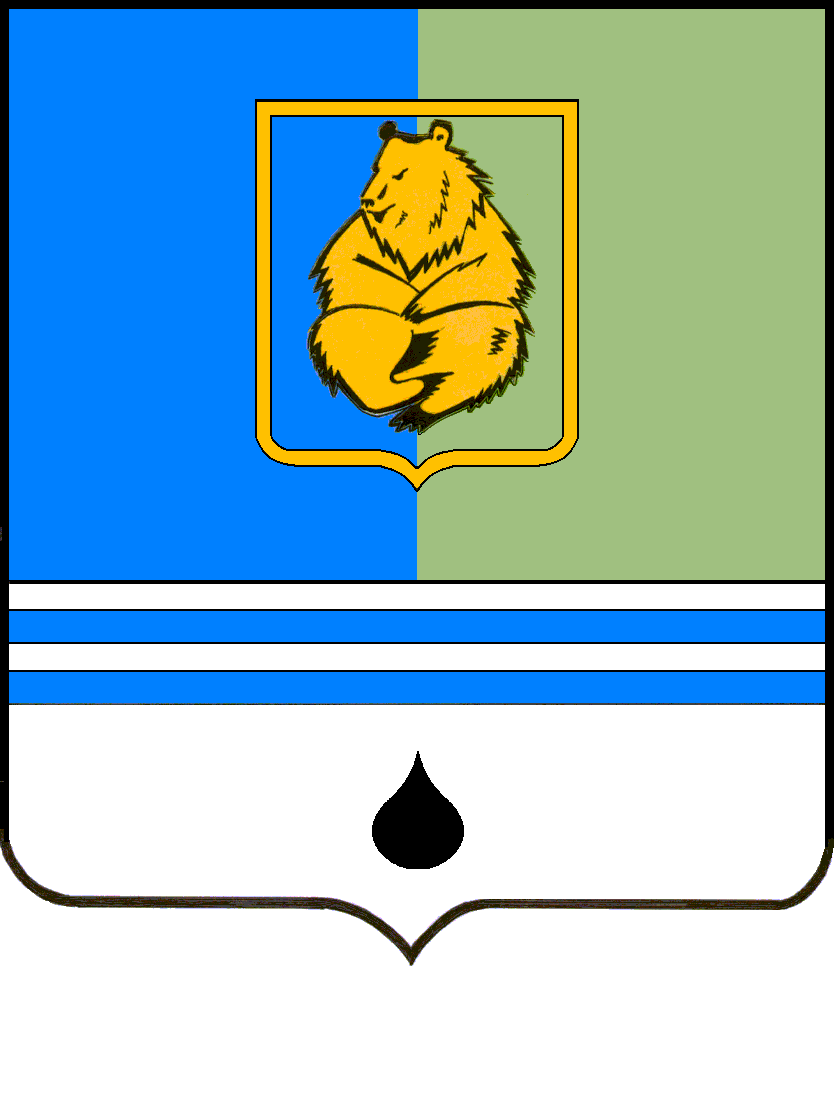 УПРАВЛЕНИЕ КУЛЬТУРЫ, СПОРТАИ МОЛОДЁЖНОЙ ПОЛИТИКИАДМИНИСТРАЦИИ ГОРОДАКОГАЛЫМАул. Дружбы Народов, 7, г. Когалым,Ханты-Мансийский  автономный округ – Югра(Тюменской области),628486, тел. 93-545, факс 93-883,ИНН/КПП 8608040869/860801001От ___________№_________________На №______ от ___________________